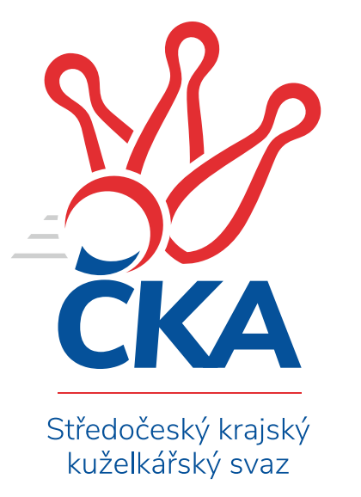 Soutěž: Středočeský krajský přebor II. třídy 2023/2024Kolo: 13Ročník: 2023/2024Datum: 4.2.2024Nejlepšího výkonu v tomto kole: 1698 dosáhlo družstvo: TJ Sokol Kostelec n.Č.l. CSouhrnný přehled výsledků:TJ Sokol Kostelec n.Č.l. B	- TJ Sokol Kostelec n.Č.l. C	1:5	1489:1698	2.0:6.0	1.2.KK Vlašim C	- TJ Sokol Červené Pečky	2.5:3.5	1622:1630	4.5:3.5	1.2.TJ Lhotka B	- TJ Sokol Brandýs n.L. B		dohrávka		14.2.TJ Sokol Červené Pečky	- TJ Lhotka B	5:1	1673:1562	6.0:2.0	30.1.Tabulka družstev:	1.	TJ Sokol Červené Pečky	13	13	0	0	65.0 : 13.0 	69.5 : 34.5 	 1633	26	2.	KK Vlašim C	13	6	0	7	40.5 : 37.5 	52.5 : 51.5 	 1573	12	3.	TJ Sokol Brandýs n.L. B	12	5	0	7	31.5 : 40.5 	44.5 : 51.5 	 1541	10	4.	TJ Lhotka B	12	5	0	7	31.0 : 41.0 	40.5 : 55.5 	 1535	10	5.	TJ Sokol Kostelec n.Č.l. C	13	5	0	8	32.0 : 46.0 	49.0 : 55.0 	 1430	10	6.	TJ Sokol Kostelec n.Č.l. B	13	4	0	9	28.0 : 50.0 	48.0 : 56.0 	 1524	8Podrobné výsledky kola: 	TJ Sokol Kostelec n.Č.l. B	1489	1:5	1698	TJ Sokol Kostelec n.Č.l. C	Jaroslav Novák	 	 214 	 217 		431 	 1:1 	 434 	 	236 	 198		Peter Fajkus	Jan Novák	 	 216 	 186 		402 	 1:1 	 384 	 	192 	 192		Jana Šatavová	Tomáš Kužel	 	 158 	 168 		326 	 0:2 	 439 	 	204 	 235		František Zahajský	Jonáš Dvořák	 	 164 	 166 		330 	 0:2 	 441 	 	223 	 218		Vítězslav Hamplrozhodčí: Michal BrachovecNejlepší výkon utkání: 441 - Vítězslav Hampl 	KK Vlašim C	1622	2.5:3.5	1630	TJ Sokol Červené Pečky	Leoš Chalupa	 	 189 	 226 		415 	 1:1 	 415 	 	214 	 201		Karel Dvořák	František Pícha	 	 203 	 205 		408 	 2:0 	 383 	 	194 	 189		Jiří Plešingr	Jakub Chalupa	 	 178 	 183 		361 	 0:2 	 428 	 	193 	 235		Pavel Kořínek	Jan Urban	 	 214 	 224 		438 	 1.5:0.5 	 404 	 	214 	 190		Pavel Hietenbalrozhodčí: Leoš ChalupaNejlepší výkon utkání: 438 - Jan Urban 	TJ Sokol Červené Pečky	1673	5:1	1562	TJ Lhotka B	Karel Dvořák	 	 219 	 224 		443 	 2:0 	 428 	 	211 	 217		Barbora Fajrajzlová	Pavel Hietenbal	 	 203 	 194 		397 	 2:0 	 372 	 	186 	 186		Martin Řach	Antonín Smrček	 	 182 	 197 		379 	 0:2 	 396 	 	185 	 211		Milan Hejduk	Jan Kumstát	 	 225 	 229 		454 	 2:0 	 366 	 	192 	 174		Michal Hejdukrozhodčí:  Vedoucí družstevNejlepší výkon utkání: 454 - Jan KumstátPořadí jednotlivců:	jméno hráče	družstvo	celkem	plné	dorážka	chyby	poměr kuž.	Maximum	1.	Pavel Hietenbal 	TJ Sokol Červené Pečky	421.10	290.4	130.7	4.8	5/5	(458)	2.	Karel Dvořák 	TJ Sokol Červené Pečky	415.50	292.4	123.1	7.1	4/5	(443)	3.	Pavel Holec 	TJ Sokol Brandýs n.L. B	413.54	283.8	129.7	8.4	5/5	(466)	4.	Lukáš Kotek 	TJ Sokol Brandýs n.L. B	410.93	288.0	123.0	7.7	5/5	(427)	5.	Pavel Kořínek 	TJ Sokol Červené Pečky	407.55	286.4	121.2	9.4	5/5	(462)	6.	Michal Třeštík 	TJ Sokol Kostelec n.Č.l. B	407.40	275.4	132.0	5.4	5/5	(465)	7.	Barbora Fajrajzlová 	TJ Lhotka B	405.23	282.3	122.9	8.9	5/5	(451)	8.	Pavel Vykouk 	KK Vlašim C	402.00	285.8	116.3	9.0	4/5	(460)	9.	Antonín Smrček 	TJ Sokol Červené Pečky	398.41	279.9	118.5	8.1	5/5	(425)	10.	Tomáš Hašek 	KK Vlašim C	397.63	283.1	114.5	8.5	4/5	(420)	11.	Luboš Trna 	KK Vlašim C	395.21	277.2	118.0	9.9	4/5	(478)	12.	Michal Hejduk 	TJ Lhotka B	394.23	276.7	117.5	8.0	5/5	(420)	13.	Ladislav Sopr 	TJ Sokol Brandýs n.L. B	391.88	275.6	116.3	11.5	4/5	(429)	14.	Jan Urban 	KK Vlašim C	389.75	277.9	111.9	12.4	4/5	(438)	15.	Milan Hejduk 	TJ Lhotka B	387.75	272.3	115.5	10.1	4/5	(408)	16.	František Pícha 	KK Vlašim C	381.80	271.8	110.0	10.2	5/5	(408)	17.	František Zahajský 	TJ Sokol Kostelec n.Č.l. C	381.60	274.6	107.0	10.8	5/5	(483)	18.	Kamil Rodinger 	TJ Sokol Kostelec n.Č.l. B	379.20	274.4	104.9	12.6	5/5	(437)	19.	Pavel Schober 	TJ Sokol Brandýs n.L. B	371.75	263.3	108.5	13.3	4/5	(438)	20.	Pavel Karhan 	TJ Sokol Brandýs n.L. B	367.13	267.2	99.9	13.8	5/5	(386)	21.	Jana Šatavová 	TJ Sokol Kostelec n.Č.l. C	366.21	267.5	98.8	14.2	4/5	(422)	22.	Jaroslav Novák 	TJ Sokol Kostelec n.Č.l. B	363.35	258.8	104.5	14.2	4/5	(449)	23.	Martin Řach 	TJ Lhotka B	363.33	265.2	98.2	12.9	5/5	(412)	24.	Tomáš Kužel 	TJ Sokol Kostelec n.Č.l. B	362.46	257.2	105.3	14.5	4/5	(437)	25.	Peter Fajkus 	TJ Sokol Kostelec n.Č.l. C	354.25	260.1	94.2	14.4	5/5	(456)		Jan Kumstát 	TJ Sokol Červené Pečky	440.00	293.0	147.0	3.8	2/5	(455)		Aleš Vykouk 	KK Vlašim C	438.00	304.0	134.0	9.0	1/5	(438)		Jan Platil 	TJ Sokol Kostelec n.Č.l. C	430.50	299.0	131.5	8.5	1/5	(453)		Marie Váňová 	KK Vlašim C	418.44	289.1	129.3	7.6	3/5	(473)		Leoš Chalupa 	KK Vlašim C	417.92	289.8	128.1	6.9	2/5	(446)		Jakub Hlava 	TJ Sokol Kostelec n.Č.l. B	416.08	284.5	131.6	6.5	3/5	(461)		 		412.00	298.0	114.0	8.0	1/0	(412)		Vítězslav Hampl 	TJ Sokol Kostelec n.Č.l. C	407.00	284.3	122.7	7.7	3/5	(452)		Martin Bulíček 	TJ Sokol Kostelec n.Č.l. B	401.50	281.5	120.0	10.8	2/5	(451)		Jiří Plešingr 	TJ Sokol Červené Pečky	391.92	271.8	120.1	10.2	3/5	(419)		Jakub Hlaváček 	KK Vlašim C	387.00	281.0	106.0	8.0	1/5	(387)		Jan Novák 	TJ Sokol Kostelec n.Č.l. B	375.00	254.0	121.0	10.0	2/5	(402)		Oldřich Nechvátal 	TJ Sokol Brandýs n.L. B	370.00	274.0	96.0	21.0	1/5	(370)		Jiří Štětina 	KK Vlašim C	364.00	285.0	79.0	18.0	1/5	(364)		Jakub Chalupa 	KK Vlašim C	361.00	265.0	96.0	15.0	1/5	(361)		Michaela Makarová 	TJ Sokol Kostelec n.Č.l. C	351.00	260.0	91.0	20.0	1/5	(351)		Zdeněk Mašek 	TJ Lhotka B	343.50	247.3	96.2	13.3	2/5	(350)		Jonáš Dvořák 	TJ Sokol Kostelec n.Č.l. B	330.00	233.0	97.0	16.0	1/5	(330)		Daniel Nový 	TJ Lhotka B	309.00	231.0	78.0	14.0	1/5	(309)		Alena Šperlichová 	TJ Sokol Kostelec n.Č.l. C	286.00	210.0	76.0	25.5	2/5	(305)		Alena Vokáčová 	TJ Sokol Kostelec n.Č.l. C	257.50	199.5	58.0	31.0	2/5	(263)Sportovně technické informace:Starty náhradníků:registrační číslo	jméno a příjmení 	datum startu 	družstvo	číslo startu
Hráči dopsaní na soupisku:registrační číslo	jméno a příjmení 	datum startu 	družstvo	27708	Jonáš Dvořák	01.02.2024	TJ Sokol Kostelec n.Č.l. B	Program dalšího kola:14. kolo8.2.2024	čt	18:00	KK Vlašim C - TJ Lhotka B	9.2.2024	pá	17:00	TJ Sokol Kostelec n.Č.l. C - TJ Sokol Brandýs n.L. B	9.2.2024	pá	17:00	TJ Sokol Červené Pečky - TJ Sokol Kostelec n.Č.l. B	Nejlepší šestka kola - absolutněNejlepší šestka kola - absolutněNejlepší šestka kola - absolutněNejlepší šestka kola - absolutněNejlepší šestka kola - dle průměru kuželenNejlepší šestka kola - dle průměru kuželenNejlepší šestka kola - dle průměru kuželenNejlepší šestka kola - dle průměru kuželenNejlepší šestka kola - dle průměru kuželenPočetJménoNázev týmuVýkonPočetJménoNázev týmuPrůměr (%)Výkon3xVítězslav HamplKostelec nČl C4411xJan UrbanVlašim C110.874388xFrantišek ZahajskýKostelec nČl C4396xPavel HolecBrandýs nL B109.994171xJan UrbanVlašim C4388xLukáš KotekBrandýs nL B108.934132xPeter FajkusKostelec nČl C4342xPavel KořínekČervené Pečky108.344283xJaroslav NovákKostelec nČl B4311xMilan HejdukLhotka B108.144102xPavel KořínekČervené Pečky4283xVítězslav HamplKostelec nČl C107.58441